北部湾大学应聘人员登记表应聘单位及岗位：注：1.除“备注”栏外，表格所有内容均须填写，不能留空，如无请填“无”；2.教育背景、工作/实践经历、家庭成员可自行添加行；3.近五年业绩成果证明请按规定的格式填写，不在统计范围内的成果请勿填写，所填内容均须有证明材料，证明材料放在《北部湾大学应聘人员证明材料》中；4.“本人签名”处请附电子签名；5.符合安置配偶条件的请同时附配偶的《北部湾大学应聘人员登记表》和《北部湾大学应聘人员证明材料》。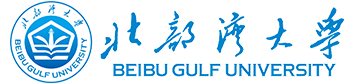 北部湾大学应聘人员证明材料姓名2021年目 录一、身份证扫描件…………………………………………………页码二、现有最高学历、学位证书扫描件……………………………页码三、博士或硕士论文题目及摘要…………………………………页码四、本科、硕士成绩单（硕士及以下人员需提供）……………页码 五、现有最高职称证书扫描件……………………………………页码六、近五年主要教学科研项目证明材料…………………………页码七、近五年代表性论文、专著证明材料…………………………页码八、SCI、EI、SSCI、CSSCI等论文的检索证明扫描件…………页码九、近五年获奖、专利情况证明扫描件…………………………页码十、其他证明材料…………………………………………………页码十一、应聘岗位工作设想…………………………………………页码填 写 说 明1.“二、现有最高学历、学位证书扫描件”处，已取得最高学历、学位证书的提供最高学历、学位证书扫描件；应届硕士生提供本科学历、学位证书扫描件和硕士的教育部学籍在线验证报告；应届博士生提供硕士学历、学位证书扫描件和博士的教育部学籍在线验证报告。国（境）外取得的学历学位除了提供学历学位证扫描件外，还须附教育部留学服务中心出具的国（境）外学历学位认证书。2.“三、博士或硕士论文题目及摘要”处，博士须提供博士毕业论文题目及摘要，硕士须提供硕士毕业论文题目及摘要。3.科研项目证明材料为：未结题的项目须提供立项文件（证书）扫描件；已结题的项目须提供结题文件（证书）扫描件。4.论文证明材料为：在“七、近五年代表性论文、专著证明材料”处提供论文首页的扫描件，最多提供5篇；另附论文全文的PDF文档作为附件，最多提供3篇。5.专著证明材料为：著作的封面、CIP页、目录、正文第一页和封底的扫描件。6.如所发表论文属SCI、EI、SSCI、CSSCI等，必须在“八、SCI、EI、SSCI、CSSCI等论文的检索证明扫描件”处提供经检索机构盖章的检索证明，如属SCI论文，检索证明必须注明论文分区。7.获奖、专利证明材料为：加盖公章的证书扫描件,获奖证书最多提供10项。8.所应聘岗位要求为中共党员的，须在“十、其他证明材料”处提供党员证明扫描件。9.所提供证明材料的扫描件必须清晰、平整、文字图像清晰可见、大小与原件一致、正面朝上。10.应聘者提供的应聘材料须真实准确，一经发现应聘材料存在虚假不实之处，将取消应聘者的应聘资格。11.应聘者提交的应聘材料（复印件、扫描件）不退还，请自行留存。北部湾大学应聘人员证明材料一、身份证扫描件……二、现有最高学历、学位证书扫描件……三、博士或硕士论文题目及摘要……四、本科、硕士成绩单（硕士及以下人员需提供）……五、现有最高职称证书扫描件……六、近五年主要教学科研项目证明材料……七、近五年代表性论文、专著证明材料（此处附论文首页扫描件，最多5篇，另附论文全文PDF文档作为附件，最多3篇）……八、SCI、EI、SSCI、CSSCI等论文的检索证明扫描件（SCI论文检索证明须注明分区）……九、近五年获奖、专利情况证明扫描件（获奖证书最多提供10项）……十、其他证明材料[党员证明(所应聘岗位要求为中共党员的须提供）、英语等级考试证明、海内外学术兼职证明、职业技术资格证书等]……十一、应聘岗位工作设想……姓名性别性别民族民族身高身高    cm    cm    cm近期白底彩色证件照身份证件类型证件号码证件号码证件号码近期白底彩色证件照出生年月政治面貌政治面貌政治面貌近期白底彩色证件照籍贯户籍所在地户籍所在地婚姻状况婚姻状况近期白底彩色证件照最高学历获得时间获得时间最高学位最高学位最高学位最高学位最高学位获得时间获得时间毕业学校所学专业所学专业所学专业研究方向研究方向最高职称（获得时间）最高职称（获得时间）教授（2020.12）教授（2020.12）教授（2020.12）教授（2020.12）教授（2020.12）导师类型(博导/硕导/无)导师类型(博导/硕导/无)导师类型(博导/硕导/无)导师类型(博导/硕导/无)导师类型(博导/硕导/无)身体状况身体状况近5年年度考核结果近5年年度考核结果2020202020192019201820182018201720172016201620162016宗教信仰宗教信仰近5年年度考核结果近5年年度考核结果宗教信仰宗教信仰现工作单位现工作单位现从事专业现从事专业目前在海内外学术兼职目前在海内外学术兼职外语及水平外语及水平电子邮箱电子邮箱手机号码手机号码通讯地址通讯地址教育背景（从接受高等教育开始填起）教育背景（从接受高等教育开始填起）教育背景（从接受高等教育开始填起）教育背景（从接受高等教育开始填起）教育背景（从接受高等教育开始填起）教育背景（从接受高等教育开始填起）教育背景（从接受高等教育开始填起）教育背景（从接受高等教育开始填起）教育背景（从接受高等教育开始填起）教育背景（从接受高等教育开始填起）教育背景（从接受高等教育开始填起）教育背景（从接受高等教育开始填起）教育背景（从接受高等教育开始填起）教育背景（从接受高等教育开始填起）教育背景（从接受高等教育开始填起）教育背景（从接受高等教育开始填起）教育背景（从接受高等教育开始填起）教育背景（从接受高等教育开始填起）教育背景（从接受高等教育开始填起）教育背景（从接受高等教育开始填起）起止年月起止年月起止年月学校学校学校学校学历学历学历学位学位学位所学专业所学专业所学专业所学专业所学专业备注备注2017.09-2020.062017.09-2020.062017.09-2020.06主要学习课程主要学习课程主要学习课程主要学习课程主要学习课程主要学习课程主要学习课程主要学习课程主要学习课程主要学习课程主要学习课程主要学习课程主要学习课程主要学习课程主要学习课程主要学习课程主要学习课程主要学习课程主要学习课程主要学习课程本科本科硕士硕士工作/实践经历工作/实践经历工作/实践经历工作/实践经历工作/实践经历工作/实践经历工作/实践经历工作/实践经历工作/实践经历工作/实践经历工作/实践经历工作/实践经历工作/实践经历工作/实践经历起止年月起止年月起止年月起止年月工作单位工作单位工作单位职务职务工作内容（教师请注明任教课程）工作内容（教师请注明任教课程）工作内容（教师请注明任教课程）备注备注2020.01-2020.122020.01-2020.122020.01-2020.122020.01-2020.12近五年业绩成果（须提供证明材料）近五年业绩成果（须提供证明材料）近五年业绩成果（须提供证明材料）近五年业绩成果（须提供证明材料）近五年业绩成果（须提供证明材料）近五年业绩成果（须提供证明材料）近五年业绩成果（须提供证明材料）近五年业绩成果（须提供证明材料）近五年业绩成果（须提供证明材料）近五年业绩成果（须提供证明材料）近五年业绩成果（须提供证明材料）近五年业绩成果（须提供证明材料）近五年业绩成果（须提供证明材料）近五年业绩成果（须提供证明材料）项目格式如下：国家级：1.项目立项时间，项目类别，项目名称，角色（主持/参与），在研/结题（如结题请注明结题时间），排名x/x；2.xxxx省部级：1.项目立项时间，项目类别，项目名称，角色（主持/参与），在研/结题（如结题请注明结题时间），排名x/x；2.xxxx（例：国家级：1.2019.03，国家自然科学基金青年科学基金项目，关于xxxx的研究，主持，2021.03结题，排名1/14）格式如下：国家级：1.项目立项时间，项目类别，项目名称，角色（主持/参与），在研/结题（如结题请注明结题时间），排名x/x；2.xxxx省部级：1.项目立项时间，项目类别，项目名称，角色（主持/参与），在研/结题（如结题请注明结题时间），排名x/x；2.xxxx（例：国家级：1.2019.03，国家自然科学基金青年科学基金项目，关于xxxx的研究，主持，2021.03结题，排名1/14）格式如下：国家级：1.项目立项时间，项目类别，项目名称，角色（主持/参与），在研/结题（如结题请注明结题时间），排名x/x；2.xxxx省部级：1.项目立项时间，项目类别，项目名称，角色（主持/参与），在研/结题（如结题请注明结题时间），排名x/x；2.xxxx（例：国家级：1.2019.03，国家自然科学基金青年科学基金项目，关于xxxx的研究，主持，2021.03结题，排名1/14）格式如下：国家级：1.项目立项时间，项目类别，项目名称，角色（主持/参与），在研/结题（如结题请注明结题时间），排名x/x；2.xxxx省部级：1.项目立项时间，项目类别，项目名称，角色（主持/参与），在研/结题（如结题请注明结题时间），排名x/x；2.xxxx（例：国家级：1.2019.03，国家自然科学基金青年科学基金项目，关于xxxx的研究，主持，2021.03结题，排名1/14）格式如下：国家级：1.项目立项时间，项目类别，项目名称，角色（主持/参与），在研/结题（如结题请注明结题时间），排名x/x；2.xxxx省部级：1.项目立项时间，项目类别，项目名称，角色（主持/参与），在研/结题（如结题请注明结题时间），排名x/x；2.xxxx（例：国家级：1.2019.03，国家自然科学基金青年科学基金项目，关于xxxx的研究，主持，2021.03结题，排名1/14）格式如下：国家级：1.项目立项时间，项目类别，项目名称，角色（主持/参与），在研/结题（如结题请注明结题时间），排名x/x；2.xxxx省部级：1.项目立项时间，项目类别，项目名称，角色（主持/参与），在研/结题（如结题请注明结题时间），排名x/x；2.xxxx（例：国家级：1.2019.03，国家自然科学基金青年科学基金项目，关于xxxx的研究，主持，2021.03结题，排名1/14）格式如下：国家级：1.项目立项时间，项目类别，项目名称，角色（主持/参与），在研/结题（如结题请注明结题时间），排名x/x；2.xxxx省部级：1.项目立项时间，项目类别，项目名称，角色（主持/参与），在研/结题（如结题请注明结题时间），排名x/x；2.xxxx（例：国家级：1.2019.03，国家自然科学基金青年科学基金项目，关于xxxx的研究，主持，2021.03结题，排名1/14）格式如下：国家级：1.项目立项时间，项目类别，项目名称，角色（主持/参与），在研/结题（如结题请注明结题时间），排名x/x；2.xxxx省部级：1.项目立项时间，项目类别，项目名称，角色（主持/参与），在研/结题（如结题请注明结题时间），排名x/x；2.xxxx（例：国家级：1.2019.03，国家自然科学基金青年科学基金项目，关于xxxx的研究，主持，2021.03结题，排名1/14）格式如下：国家级：1.项目立项时间，项目类别，项目名称，角色（主持/参与），在研/结题（如结题请注明结题时间），排名x/x；2.xxxx省部级：1.项目立项时间，项目类别，项目名称，角色（主持/参与），在研/结题（如结题请注明结题时间），排名x/x；2.xxxx（例：国家级：1.2019.03，国家自然科学基金青年科学基金项目，关于xxxx的研究，主持，2021.03结题，排名1/14）格式如下：国家级：1.项目立项时间，项目类别，项目名称，角色（主持/参与），在研/结题（如结题请注明结题时间），排名x/x；2.xxxx省部级：1.项目立项时间，项目类别，项目名称，角色（主持/参与），在研/结题（如结题请注明结题时间），排名x/x；2.xxxx（例：国家级：1.2019.03，国家自然科学基金青年科学基金项目，关于xxxx的研究，主持，2021.03结题，排名1/14）格式如下：国家级：1.项目立项时间，项目类别，项目名称，角色（主持/参与），在研/结题（如结题请注明结题时间），排名x/x；2.xxxx省部级：1.项目立项时间，项目类别，项目名称，角色（主持/参与），在研/结题（如结题请注明结题时间），排名x/x；2.xxxx（例：国家级：1.2019.03，国家自然科学基金青年科学基金项目，关于xxxx的研究，主持，2021.03结题，排名1/14）格式如下：国家级：1.项目立项时间，项目类别，项目名称，角色（主持/参与），在研/结题（如结题请注明结题时间），排名x/x；2.xxxx省部级：1.项目立项时间，项目类别，项目名称，角色（主持/参与），在研/结题（如结题请注明结题时间），排名x/x；2.xxxx（例：国家级：1.2019.03，国家自然科学基金青年科学基金项目，关于xxxx的研究，主持，2021.03结题，排名1/14）格式如下：国家级：1.项目立项时间，项目类别，项目名称，角色（主持/参与），在研/结题（如结题请注明结题时间），排名x/x；2.xxxx省部级：1.项目立项时间，项目类别，项目名称，角色（主持/参与），在研/结题（如结题请注明结题时间），排名x/x；2.xxxx（例：国家级：1.2019.03，国家自然科学基金青年科学基金项目，关于xxxx的研究，主持，2021.03结题，排名1/14）代表性论文仅统计独著、第一作者或通讯作者的论文，最多填写5篇，格式如下：[序号]主要责任者.论文题目[J].刊名，年，卷(期):起止页码，论文类型，角色(独著/第一作者/通讯作者）（例：[1]何xx.张xx.基于xxxx的研究[J].xxxx，1998，(3):167-173，中文核心，第一作者）仅统计独著、第一作者或通讯作者的论文，最多填写5篇，格式如下：[序号]主要责任者.论文题目[J].刊名，年，卷(期):起止页码，论文类型，角色(独著/第一作者/通讯作者）（例：[1]何xx.张xx.基于xxxx的研究[J].xxxx，1998，(3):167-173，中文核心，第一作者）仅统计独著、第一作者或通讯作者的论文，最多填写5篇，格式如下：[序号]主要责任者.论文题目[J].刊名，年，卷(期):起止页码，论文类型，角色(独著/第一作者/通讯作者）（例：[1]何xx.张xx.基于xxxx的研究[J].xxxx，1998，(3):167-173，中文核心，第一作者）仅统计独著、第一作者或通讯作者的论文，最多填写5篇，格式如下：[序号]主要责任者.论文题目[J].刊名，年，卷(期):起止页码，论文类型，角色(独著/第一作者/通讯作者）（例：[1]何xx.张xx.基于xxxx的研究[J].xxxx，1998，(3):167-173，中文核心，第一作者）仅统计独著、第一作者或通讯作者的论文，最多填写5篇，格式如下：[序号]主要责任者.论文题目[J].刊名，年，卷(期):起止页码，论文类型，角色(独著/第一作者/通讯作者）（例：[1]何xx.张xx.基于xxxx的研究[J].xxxx，1998，(3):167-173，中文核心，第一作者）仅统计独著、第一作者或通讯作者的论文，最多填写5篇，格式如下：[序号]主要责任者.论文题目[J].刊名，年，卷(期):起止页码，论文类型，角色(独著/第一作者/通讯作者）（例：[1]何xx.张xx.基于xxxx的研究[J].xxxx，1998，(3):167-173，中文核心，第一作者）仅统计独著、第一作者或通讯作者的论文，最多填写5篇，格式如下：[序号]主要责任者.论文题目[J].刊名，年，卷(期):起止页码，论文类型，角色(独著/第一作者/通讯作者）（例：[1]何xx.张xx.基于xxxx的研究[J].xxxx，1998，(3):167-173，中文核心，第一作者）仅统计独著、第一作者或通讯作者的论文，最多填写5篇，格式如下：[序号]主要责任者.论文题目[J].刊名，年，卷(期):起止页码，论文类型，角色(独著/第一作者/通讯作者）（例：[1]何xx.张xx.基于xxxx的研究[J].xxxx，1998，(3):167-173，中文核心，第一作者）仅统计独著、第一作者或通讯作者的论文，最多填写5篇，格式如下：[序号]主要责任者.论文题目[J].刊名，年，卷(期):起止页码，论文类型，角色(独著/第一作者/通讯作者）（例：[1]何xx.张xx.基于xxxx的研究[J].xxxx，1998，(3):167-173，中文核心，第一作者）仅统计独著、第一作者或通讯作者的论文，最多填写5篇，格式如下：[序号]主要责任者.论文题目[J].刊名，年，卷(期):起止页码，论文类型，角色(独著/第一作者/通讯作者）（例：[1]何xx.张xx.基于xxxx的研究[J].xxxx，1998，(3):167-173，中文核心，第一作者）仅统计独著、第一作者或通讯作者的论文，最多填写5篇，格式如下：[序号]主要责任者.论文题目[J].刊名，年，卷(期):起止页码，论文类型，角色(独著/第一作者/通讯作者）（例：[1]何xx.张xx.基于xxxx的研究[J].xxxx，1998，(3):167-173，中文核心，第一作者）仅统计独著、第一作者或通讯作者的论文，最多填写5篇，格式如下：[序号]主要责任者.论文题目[J].刊名，年，卷(期):起止页码，论文类型，角色(独著/第一作者/通讯作者）（例：[1]何xx.张xx.基于xxxx的研究[J].xxxx，1998，(3):167-173，中文核心，第一作者）仅统计独著、第一作者或通讯作者的论文，最多填写5篇，格式如下：[序号]主要责任者.论文题目[J].刊名，年，卷(期):起止页码，论文类型，角色(独著/第一作者/通讯作者）（例：[1]何xx.张xx.基于xxxx的研究[J].xxxx，1998，(3):167-173，中文核心，第一作者）专著仅统计第一主编的著作，格式如下：1.出版时间，著作名称，第一主编；2.xxxx（例：1.2019.07，《xxx指导书》，第一主编）仅统计第一主编的著作，格式如下：1.出版时间，著作名称，第一主编；2.xxxx（例：1.2019.07，《xxx指导书》，第一主编）仅统计第一主编的著作，格式如下：1.出版时间，著作名称，第一主编；2.xxxx（例：1.2019.07，《xxx指导书》，第一主编）仅统计第一主编的著作，格式如下：1.出版时间，著作名称，第一主编；2.xxxx（例：1.2019.07，《xxx指导书》，第一主编）仅统计第一主编的著作，格式如下：1.出版时间，著作名称，第一主编；2.xxxx（例：1.2019.07，《xxx指导书》，第一主编）仅统计第一主编的著作，格式如下：1.出版时间，著作名称，第一主编；2.xxxx（例：1.2019.07，《xxx指导书》，第一主编）仅统计第一主编的著作，格式如下：1.出版时间，著作名称，第一主编；2.xxxx（例：1.2019.07，《xxx指导书》，第一主编）仅统计第一主编的著作，格式如下：1.出版时间，著作名称，第一主编；2.xxxx（例：1.2019.07，《xxx指导书》，第一主编）仅统计第一主编的著作，格式如下：1.出版时间，著作名称，第一主编；2.xxxx（例：1.2019.07，《xxx指导书》，第一主编）仅统计第一主编的著作，格式如下：1.出版时间，著作名称，第一主编；2.xxxx（例：1.2019.07，《xxx指导书》，第一主编）仅统计第一主编的著作，格式如下：1.出版时间，著作名称，第一主编；2.xxxx（例：1.2019.07，《xxx指导书》，第一主编）仅统计第一主编的著作，格式如下：1.出版时间，著作名称，第一主编；2.xxxx（例：1.2019.07，《xxx指导书》，第一主编）仅统计第一主编的著作，格式如下：1.出版时间，著作名称，第一主编；2.xxxx（例：1.2019.07，《xxx指导书》，第一主编）获奖情况最多填写10项，格式如下：国家级奖励：1.获奖时间，奖励名称，奖励等级，排名x/x；2.xxxx省部级奖励：1.获奖时间，奖励名称，奖励等级，排名x/x；2.xxxx （例：省部级奖励：1.2020.05，广西科学技术奖，二等奖，排名2/6）最多填写10项，格式如下：国家级奖励：1.获奖时间，奖励名称，奖励等级，排名x/x；2.xxxx省部级奖励：1.获奖时间，奖励名称，奖励等级，排名x/x；2.xxxx （例：省部级奖励：1.2020.05，广西科学技术奖，二等奖，排名2/6）最多填写10项，格式如下：国家级奖励：1.获奖时间，奖励名称，奖励等级，排名x/x；2.xxxx省部级奖励：1.获奖时间，奖励名称，奖励等级，排名x/x；2.xxxx （例：省部级奖励：1.2020.05，广西科学技术奖，二等奖，排名2/6）最多填写10项，格式如下：国家级奖励：1.获奖时间，奖励名称，奖励等级，排名x/x；2.xxxx省部级奖励：1.获奖时间，奖励名称，奖励等级，排名x/x；2.xxxx （例：省部级奖励：1.2020.05，广西科学技术奖，二等奖，排名2/6）最多填写10项，格式如下：国家级奖励：1.获奖时间，奖励名称，奖励等级，排名x/x；2.xxxx省部级奖励：1.获奖时间，奖励名称，奖励等级，排名x/x；2.xxxx （例：省部级奖励：1.2020.05，广西科学技术奖，二等奖，排名2/6）最多填写10项，格式如下：国家级奖励：1.获奖时间，奖励名称，奖励等级，排名x/x；2.xxxx省部级奖励：1.获奖时间，奖励名称，奖励等级，排名x/x；2.xxxx （例：省部级奖励：1.2020.05，广西科学技术奖，二等奖，排名2/6）最多填写10项，格式如下：国家级奖励：1.获奖时间，奖励名称，奖励等级，排名x/x；2.xxxx省部级奖励：1.获奖时间，奖励名称，奖励等级，排名x/x；2.xxxx （例：省部级奖励：1.2020.05，广西科学技术奖，二等奖，排名2/6）最多填写10项，格式如下：国家级奖励：1.获奖时间，奖励名称，奖励等级，排名x/x；2.xxxx省部级奖励：1.获奖时间，奖励名称，奖励等级，排名x/x；2.xxxx （例：省部级奖励：1.2020.05，广西科学技术奖，二等奖，排名2/6）最多填写10项，格式如下：国家级奖励：1.获奖时间，奖励名称，奖励等级，排名x/x；2.xxxx省部级奖励：1.获奖时间，奖励名称，奖励等级，排名x/x；2.xxxx （例：省部级奖励：1.2020.05，广西科学技术奖，二等奖，排名2/6）最多填写10项，格式如下：国家级奖励：1.获奖时间，奖励名称，奖励等级，排名x/x；2.xxxx省部级奖励：1.获奖时间，奖励名称，奖励等级，排名x/x；2.xxxx （例：省部级奖励：1.2020.05，广西科学技术奖，二等奖，排名2/6）最多填写10项，格式如下：国家级奖励：1.获奖时间，奖励名称，奖励等级，排名x/x；2.xxxx省部级奖励：1.获奖时间，奖励名称，奖励等级，排名x/x；2.xxxx （例：省部级奖励：1.2020.05，广西科学技术奖，二等奖，排名2/6）最多填写10项，格式如下：国家级奖励：1.获奖时间，奖励名称，奖励等级，排名x/x；2.xxxx省部级奖励：1.获奖时间，奖励名称，奖励等级，排名x/x；2.xxxx （例：省部级奖励：1.2020.05，广西科学技术奖，二等奖，排名2/6）最多填写10项，格式如下：国家级奖励：1.获奖时间，奖励名称，奖励等级，排名x/x；2.xxxx省部级奖励：1.获奖时间，奖励名称，奖励等级，排名x/x；2.xxxx （例：省部级奖励：1.2020.05，广西科学技术奖，二等奖，排名2/6）专利仅统计作为第一完成人的国家发明专利，格式如下：国家发明专利：1.专利授权时间，专利名称，第一完成人；2.xxxx（例：国家发明专利：1.2020.11,一种xxxx产品，第一完成人）仅统计作为第一完成人的国家发明专利，格式如下：国家发明专利：1.专利授权时间，专利名称，第一完成人；2.xxxx（例：国家发明专利：1.2020.11,一种xxxx产品，第一完成人）仅统计作为第一完成人的国家发明专利，格式如下：国家发明专利：1.专利授权时间，专利名称，第一完成人；2.xxxx（例：国家发明专利：1.2020.11,一种xxxx产品，第一完成人）仅统计作为第一完成人的国家发明专利，格式如下：国家发明专利：1.专利授权时间，专利名称，第一完成人；2.xxxx（例：国家发明专利：1.2020.11,一种xxxx产品，第一完成人）仅统计作为第一完成人的国家发明专利，格式如下：国家发明专利：1.专利授权时间，专利名称，第一完成人；2.xxxx（例：国家发明专利：1.2020.11,一种xxxx产品，第一完成人）仅统计作为第一完成人的国家发明专利，格式如下：国家发明专利：1.专利授权时间，专利名称，第一完成人；2.xxxx（例：国家发明专利：1.2020.11,一种xxxx产品，第一完成人）仅统计作为第一完成人的国家发明专利，格式如下：国家发明专利：1.专利授权时间，专利名称，第一完成人；2.xxxx（例：国家发明专利：1.2020.11,一种xxxx产品，第一完成人）仅统计作为第一完成人的国家发明专利，格式如下：国家发明专利：1.专利授权时间，专利名称，第一完成人；2.xxxx（例：国家发明专利：1.2020.11,一种xxxx产品，第一完成人）仅统计作为第一完成人的国家发明专利，格式如下：国家发明专利：1.专利授权时间，专利名称，第一完成人；2.xxxx（例：国家发明专利：1.2020.11,一种xxxx产品，第一完成人）仅统计作为第一完成人的国家发明专利，格式如下：国家发明专利：1.专利授权时间，专利名称，第一完成人；2.xxxx（例：国家发明专利：1.2020.11,一种xxxx产品，第一完成人）仅统计作为第一完成人的国家发明专利，格式如下：国家发明专利：1.专利授权时间，专利名称，第一完成人；2.xxxx（例：国家发明专利：1.2020.11,一种xxxx产品，第一完成人）仅统计作为第一完成人的国家发明专利，格式如下：国家发明专利：1.专利授权时间，专利名称，第一完成人；2.xxxx（例：国家发明专利：1.2020.11,一种xxxx产品，第一完成人）仅统计作为第一完成人的国家发明专利，格式如下：国家发明专利：1.专利授权时间，专利名称，第一完成人；2.xxxx（例：国家发明专利：1.2020.11,一种xxxx产品，第一完成人）家庭成员（须填父母、配偶、子女，各项信息须填写完整）家庭成员（须填父母、配偶、子女，各项信息须填写完整）家庭成员（须填父母、配偶、子女，各项信息须填写完整）家庭成员（须填父母、配偶、子女，各项信息须填写完整）家庭成员（须填父母、配偶、子女，各项信息须填写完整）家庭成员（须填父母、配偶、子女，各项信息须填写完整）家庭成员（须填父母、配偶、子女，各项信息须填写完整）家庭成员（须填父母、配偶、子女，各项信息须填写完整）家庭成员（须填父母、配偶、子女，各项信息须填写完整）家庭成员（须填父母、配偶、子女，各项信息须填写完整）家庭成员（须填父母、配偶、子女，各项信息须填写完整）家庭成员（须填父母、配偶、子女，各项信息须填写完整）家庭成员（须填父母、配偶、子女，各项信息须填写完整）家庭成员（须填父母、配偶、子女，各项信息须填写完整）姓 名姓 名称谓出生年月出生年月政治面貌学历学历学位学位职称现工作单位及职务现工作单位及职务备注声明：本人对上述所填写内容的真实性负全部责任。  本人签名：           日期：                      声明：本人对上述所填写内容的真实性负全部责任。  本人签名：           日期：                      声明：本人对上述所填写内容的真实性负全部责任。  本人签名：           日期：                      声明：本人对上述所填写内容的真实性负全部责任。  本人签名：           日期：                      声明：本人对上述所填写内容的真实性负全部责任。  本人签名：           日期：                      声明：本人对上述所填写内容的真实性负全部责任。  本人签名：           日期：                      声明：本人对上述所填写内容的真实性负全部责任。  本人签名：           日期：                      声明：本人对上述所填写内容的真实性负全部责任。  本人签名：           日期：                      声明：本人对上述所填写内容的真实性负全部责任。  本人签名：           日期：                      声明：本人对上述所填写内容的真实性负全部责任。  本人签名：           日期：                      声明：本人对上述所填写内容的真实性负全部责任。  本人签名：           日期：                      声明：本人对上述所填写内容的真实性负全部责任。  本人签名：           日期：                      声明：本人对上述所填写内容的真实性负全部责任。  本人签名：           日期：                      声明：本人对上述所填写内容的真实性负全部责任。  本人签名：           日期：                      